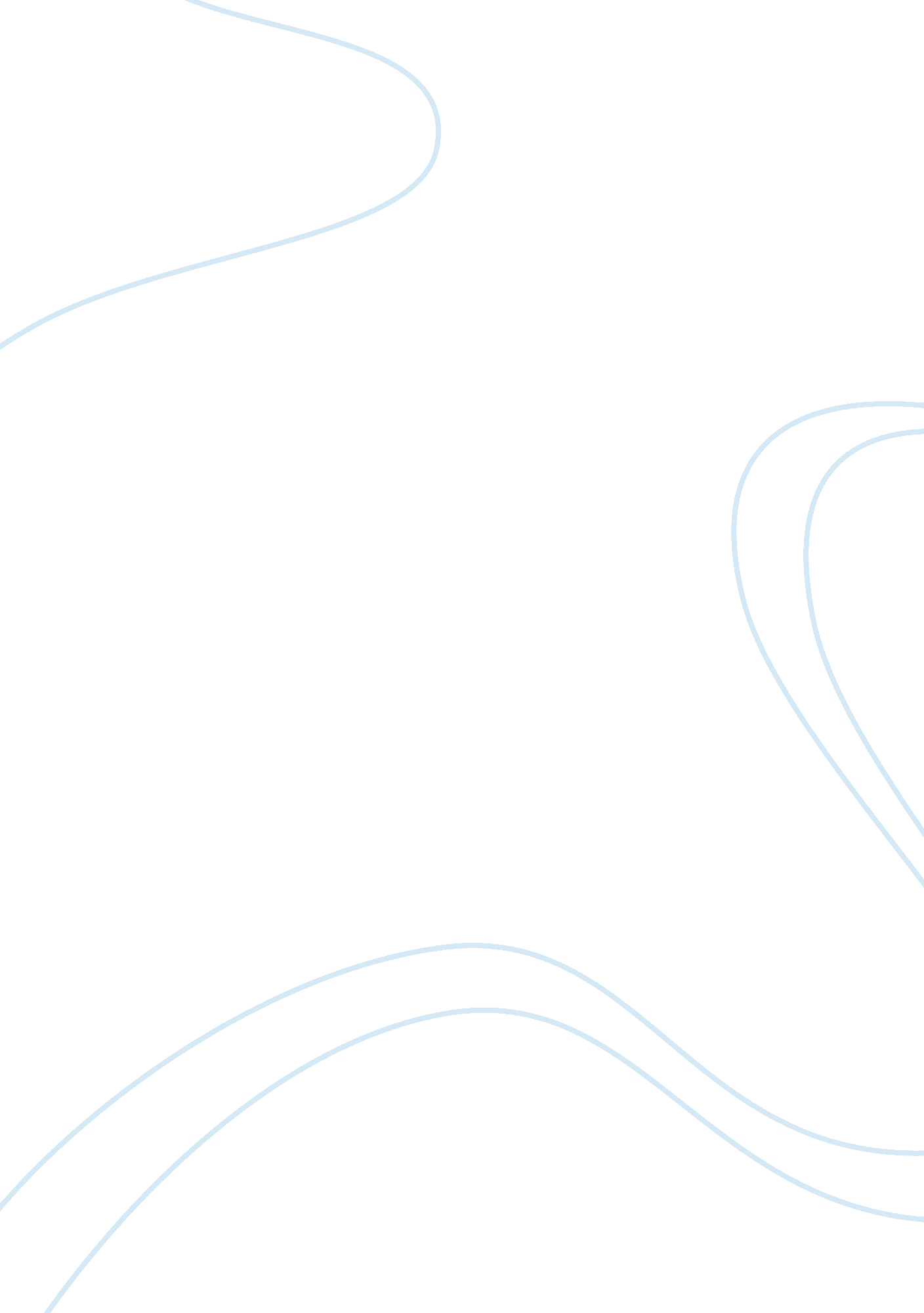 How to protect the earthLinguistics, English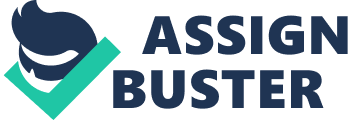 How to Protect the Earth We can all play a critical part in protecting the Earth by recycling the cans and bottles we use as opposed to throwing them away. Powering off the electrical appliances that are currently not in use within our homes and switching off lights which happen to be on when leaving a room (Hodgson, 9), this is in addition to walking or riding a bicycle to school and other places wherever possible so as to help conserve energy. In the event that using a bicycle is not possible, one can choose to use mass transit such as the effective use of carpooling as well as buses and trams to help reduce greenhouse gases. Plant more trees not only around our various homes, but also in the neighborhood and if possible get more involved in various conservation initiatives. Recycle all newspapers and magazines that happen to be bought in both homes and schools as opposed to burning them. As opposed to littering the environment around the school and homes with trash, dispose trash in the correctly in waste bins. 
Works Cited 
Peter Edward Hodgson. Energy, the environment and climate change. London : Imperial College Press ; Singapore ; Hackensack, NJ : Distributed by World Scientific. 2010. Print. 